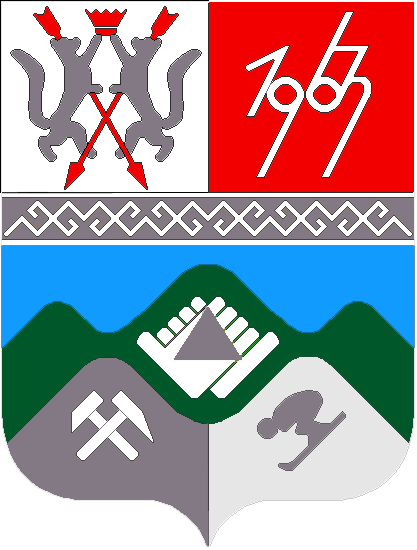 КЕМЕРОВСКАЯ ОБЛАСТЬМУНИЦИПАЛЬНОЕ ОБРАЗОВАНИЕ «ТАШТАГОЛЬСКИЙ МУНИЦИПАЛЬНЫЙ РАЙОН»СОВЕТ НАРОДНЫХ ДЕПУТАТОВ ТАШТАГОЛЬСКОГО МУНИЦИПАЛЬНОГО РАЙОНАРЕШЕНИЕот «_28_» октября 2013 года № 15-ррПринято Советом  народных депутатовТаштагольского муниципального районаот 25 октября 2013 годаОб отчете начальника Отдела МВД России по Кемеровской области по Таштагольскому району «О состоянии криминальной обстановки, в том числе в сфере иностранных граждан и лиц без гражданства, и мерах по обеспечению правопорядка и общественной безопасности в Таштагольском районе»Заслушав представленный начальником Отдела МВД России по Кемеровской области по Таштагольскому району отчет «О состоянии криминальной обстановки, в том числе в сфере иностранных граждан и лиц без гражданства, и мерах по обеспечению правопорядка и общественной безопасности в Таштагольском районе», руководствуясь Уставом муниципального образования «Таштагольский муниципальный район», Совет народных депутатов Таштагольского муниципального района, РЕШИЛ:1. Отчет начальника Отдела МВД России по Кемеровской области по Таштагольскому району Мецкера В.В. «О состоянии криминальной обстановки, в том числе в сфере иностранных граждан и лиц без гражданства, и мерах по обеспечению правопорядка и общественной безопасности в Таштагольском районе» принять к сведению. 2. Рекомендовать Отделу МВД России по Кемеровской области по Таштагольскому району:2.1. усилить работу следственных органов и ликвидировать просроченные дела2.2. усилить работу по профилактики правонарушений2.3. усилить работу по выявлению иностранных граждан и лиц без гражданства проживающих на территории Таштагольского района 3. Данное решение вступает в силу с момента подписания.4. Настоящее решение опубликовать в газете «Красная Шория» и разместить на официальном сайте администрации Таштагольского муниципального района в сети Интернет.Глава Таштагольского муниципального района                                                              В.Н. МакутаПредседатель Совета народных депутатов  Таштагольского муниципального района                                П.В. Остроухов